ПАСПОРТпрограммы комплексного развития транспортной инфраструктурысельского поселения Кузьмичевское Городищенского муниципального района Волгоградской области на 2019-2033 годыХарактеристика существующего состояния транспортной инфраструктурыАнализ положения поселения в структуре пространственной организации РФ и субъектов РФКузьмичевское сельское поселение является муниципальным образованием Городищенского муниципального района Волгоградской области. Площадь территории Кузьмичевского сельского поселения составляет 6 514 га. Кузьмичевское сельское поселение образовано на основании Закона Волгоградской области «О внесении изменений в закон Волгоградской области от 14.05.2005 г. №1058-ОД «Об установлении границ и наделении статусом Городищенского района и муниципальных образований в его составе»Кузьмичевское сельское поселение расположено в 13 км к северо-западу от г. Волгограда, имеет граничит с Грачевским, Новожизненским, Орловским, Новонадежденским, Каменским, Россошенским и Самофаловским сельскими поселениями Городищенского муниципального района Волгоградской области.По территории поселения проходит  дорог, из них дороги местного значения - ,в том числе дороги с твердым покрытием . Социально-экономическая характеристика поселения, характеристика градостроительной деятельности и деятельность в сфере транспорта, оценка транспортного спросаСоциально-экономическая характеристика поселенияЧисленность постоянно населения по данным паспорта социально-экономического развития Кузьмичевского сельского поселения за 2017 г. составляет 2 247 чел.В целом, в последние годы демографическая ситуация характеризуется увеличением численности населения в сельском поселении (Рисунок 1).Рисунок 1 — Динамика численности населения Кузьмичевского сельского поселения Волгоградской области за 2011–2017 гг. (по данным паспортов социально-экономического развития Кузьмичевского сельского поселения за 2011—2017 гг.).На территории Кузьмичевского сельского поселения расположены 3 предприятия:Филиал ООО «МФС Аксай»В-Д ПМЭС ПС-500кВ «Волга»ВРНУ ЛПДС Одним из видов экономической деятельности поселка в настоящее время является розничная торговля.Характеристика градостроительной деятельности, включая деятельность в сфере транспортаНа территории Кузьмичевского сельского поселения утверждены градостроительные документы:Генеральный план Кузьмичевского сельского поселения,Правила землепользования и застройки Кузьмичевского сельского поселения,Схема территориального планирования Городищенского муниципального района Волгоградской области,Схема территориального планирования Волгоградской области.Жилищное строительство осуществляется населением за свой счет (включая заемные средства). Новое жилищное строительство предполагается осуществить на свободных территориях за счет индивидуальной застройки. Жилищный фонд — 47 823 кв. м.Населенные пункты Кузьмичевского сельского поселения сформированы застройкой усадебного типа с нечетко выраженной прямоугольной структурой улично-дорожной сетиЖилищный фонд поселения пополняется за счет индивидуального строительства. Оценка транспортного спросаСогласно характеристике подвижности населения в населенных пунктах различной численности, транспортное поведение Кузьмичевского сельского поселения характеризуется следующими показателями: 517 чел. (23% от общей численности населения) «мигрантов» – часто выезжающих за пределы поселения, 1618 чел «оседлых» (72% от общей численности населения) – живущих на одном месте, редко выезжающих из поселения, 112 чел. «отходников» (5% от общей численности населения) – уезжающих надолго, живущих месяцами вне поселения.Транспортная подвижность – фундаментальный параметр в истории отечественных исследований перемещений населения. Средняя транспортная подвижность сельского поселения составляет 2 перемещения день. Таким образом, транспортный спрос Кузьмичевского сельского поселения можно оценить ориентировочно в 4 494 перемещений в день.Характеристика функционирования и показатели работы транспортной инфраструктуры поселения по видам транспортаВ настоящее время транспортные потребности жителей и организаций на территории Кузьмичевского сельского поселения реализуются средствами автомобильной дороги.Потребность внутрипоселковых перемещений населения реализуется с использованием личного автотранспорта либо в пешем порядке. Межселенные и межрегиональные перемещения осуществляются с использованием личного транспорта.Грузовой автотранспорт в основном представлен сельскохозяйственной техникой. Основные маршруты движения грузовых и транзитных потоков в населенных пунктах на сегодняшний день проходят по поселковым дорогам, а также по центральным улицам. Интенсивность грузового транспорта значительная.Сложившаяся улично-дорожная сеть Кузьмичевского сельского поселения компактна.Инфраструктура воздушного и железнодорожного транспорта в пределах сельского поселения не представлена.Характеристика сети дорог, параметры дорожного движения, оценка качества содержания дорогПо территории поселения проходит  дорог, из них дороги местного значения - ,в том числе дороги с твердым покрытием .В связи с длительным сроком эксплуатации дорог, находящихся в муниципальной собственности, без проведения капитального ремонта, увеличением интенсивности движения транспорта, износа дорожного покрытия, а также вследствие погодно-климатических условий возникла необходимость в проведении ремонта дорог.В результате анализа улично-дорожной сети Кузьмичевского сельского поселения выявлены следующие причины, усложняющие работу транспорта:неудовлетворительное техническое состояние поселковых улиц и дорог;недостаточность ширины проезжей части (4-6 м);значительная протяженность грунтовых дорог;отсутствие дифференцирования улиц по назначению;отсутствие искусственного освещения;отсутствие тротуаров необходимых для упорядочения движения пешеходов.Дороги Кузьмичевского сельского поселения расположены в границах населенного пункта, в связи с этим скоростной режим движения, в соответствии с п. 10.2 ПДД, составляет 60 км/ч с ограничением на отдельных участках до 20 км/ч. Основной состав транспортных средств представлен легковыми автомобилями, находящимися в собственности у населения.Дороги на территории Кузьмичевского сельского поселения, переданы в собственность администрации поселения, на основании распоряжения Главы Администрации Городищенского муниципального района Волгоградской области №1043-р от 18.12.2006 года «О разграничении имущества, находящегося в муниципальной собственности, между муниципальным образованием Городищенский муниципальный район и вновь образованными в его составе муниципальными образованиями» передаточным актом. Обслуживание дорог осуществляется администрацией Кузьмичевского сельского поселения с привлечением подрядных организаций по муниципальным контрактам на выполнение комплекса работ по содержанию муниципальных автомобильных дорог и дорожных сооружений на территории Кузьмичевского сельского поселения. В состав работ входит:Содержание муниципальных автомобильных дорог, включающие в себя работы по ремонту автомобильных дорог (отсыпка щебнем, асфальтовой крошкой, ямочный ремонт).Расчистка дорог от снега в зимний период;Нанесение вновь и восстановление изношенной горизонтальной разметки;Монтаж/демонтаж искусственных неровностей для принудительного снижения скорости по соответствующему распоряжению Заказчика.Работы по содержанию, монтажу (установке) и демонтажу дорожных знаков в соответствии со схемой установки дорожных знаков, предоставленной Заказчиком.Проверка качества выполнения работ осуществляется по согласованному графику, с составлением итогового акта оценки качества содержания муниципальных автодорог в соответствии с утвержденными критериями.Анализ состава парка транспортных средств и уровня автомобилизации муниципального района, обеспеченность парковочными местамиУровень автомобилизации Кузьмичевского сельского поселения составил 361 ед./1000 жителей в 2017 г.Автомобильный парк сельского поселения преимущественно состоит из легковых автомобилей, принадлежащих частным лицам. Специализированные парковочные и гаражные комплексы в Кузьмичевском сельском поселении отсутствуют. Размещение гаражей на сегодняшний день не требуется, так как дома в жилой застройке имеют приквартирные участки, обеспечивающие потребность в местах постоянного хранения индивидуальных легковых автомобилей.Характеристика работы транспортных средств общего пользования, включая анализ пассажиропотокаПередвижение по территории населенного пункта осуществляется с использованием личного транспорта либо в пешем порядке.Транспортное обслуживание населения осуществляется по пригородным автобусным маршрутам №119 «г. Волгоград (АВ) — п. Кузьмичи-2», №627.2Т «г. Фролово (АС) — г. Волгоград (АВ)» Информация об объемах пассажирских перевозок необходимая для анализа пассажиропотока отсутствует.Характеристика условий пешеходного и велосипедного движенияДля передвижения пешеходов в Кузьмичевском сельском поселении тротуары не предусмотрены.В местах пересечения тротуаров с проезжей частью оборудованы нерегулируемые пешеходные переходы.Специализированные дорожки для велосипедного передвижения на территории Кузьмичевского сельского поселения не предусмотрены. Движение велосипедистов осуществляется в соответствии с требованиями ПДД по дорогам общего пользования.Характеристика движения грузовых транспортных средств, оценка работы транспортных средств коммунальных и дорожных служб, состояния инфраструктуры для данных транспортных средствМаршруты движения грузового транспорта пролегают в северной части населенного пункта, без заезда в жилую зону. Это создает условия для снижения уровня загрязнения атмосферного воздуха особенно в периоды жары и засухи, снижает нагрузку на дорожно–транспортную сеть поселка и уровень аварийности. Анализ уровня безопасности дорожного движенияПо данным статистических сведений Госавтоинспекции МВД России о дорожно-транспортных происшествиях (http://stat.gibdd.ru/) за 2015—2018 гг. в Городищенском муниципальном районе Волгоградской области за период 2015-2018 гг. было зарегистрировано 294 случая дорожно-транспортного происшествия (далее – ДТП): 95 случаев в 2015 г., 83 случая в 2016 г., 67 случаев в 2017 в г., 49 случаев в 2018 г. (до октября 2018 г.).Наиболее распространенными типами ДТП в Городищенском районе являются столкновение (в среднем около 44% случаев) и наезд на пешехода (в среднем около 19% случаев), следующую позицию занимают случаи опрокидывания (в среднем 17% случаев) (Рисунок 2). Рисунок 2 — Распределение случаев ДТП по типам происшествия в Городищенском муниципальном районе Волгоградской области Российской Федерации по открытым данным статистических сведений Госавтоинспекции МВД России о дорожно-транспортных происшествиях (http://stat.gibdd.ru/) за 2015—2018 гг. Рисунок 3 — Число погибших и раненых в случаях ДТП в Городищенском муниципальном районе Волгоградской области Российской Федерации по открытым данным статистических сведений Госавтоинспекции МВД России о дорожно-транспортных происшествиях (http://stat.gibdd.ru/) за 2015—2018 гг.В общей сложности среднее соотношение погибших и раненых людей в результате ДТП в Городищенском муниципальном районе за 2015—2018 гг. равно 1:7 (Рисунок 3).За период с января 2015 г. по сентябрь 2018 гг. по открытым данным статистических сведений Госавтоинспекции МВД России о дорожно-транспортных происшествиях (http://stat.gibdd.ru/) в среднем 28% случаев дорожно-транспортных происшествий произошло на участках автомобильной дороги М-6 Каспий – Качалинская – Вертячий – Гумрак и А-260 Волгоград - Каменск-Шахтинский - граница с Украиной: 29% в 2015 г., 32% в 2016 г., 22% в 2017 г., 28% в 2018 г.По открытым данным информационного ресурса «БезопасныеДороги.РФ» в Кузьмичевском сельском поселении за период 2016—2018 гг. зарегистрировано 11 дорожно-транспортных происшествий (по открытым данным информационного ресурса «БезопасныеДороги.РФ»).Для эффективного решения проблем, связанных с дорожно-транспортной аварийностью, непрерывно обеспечивать системный подход к реализации мероприятий по повышению безопасности дорожного движения.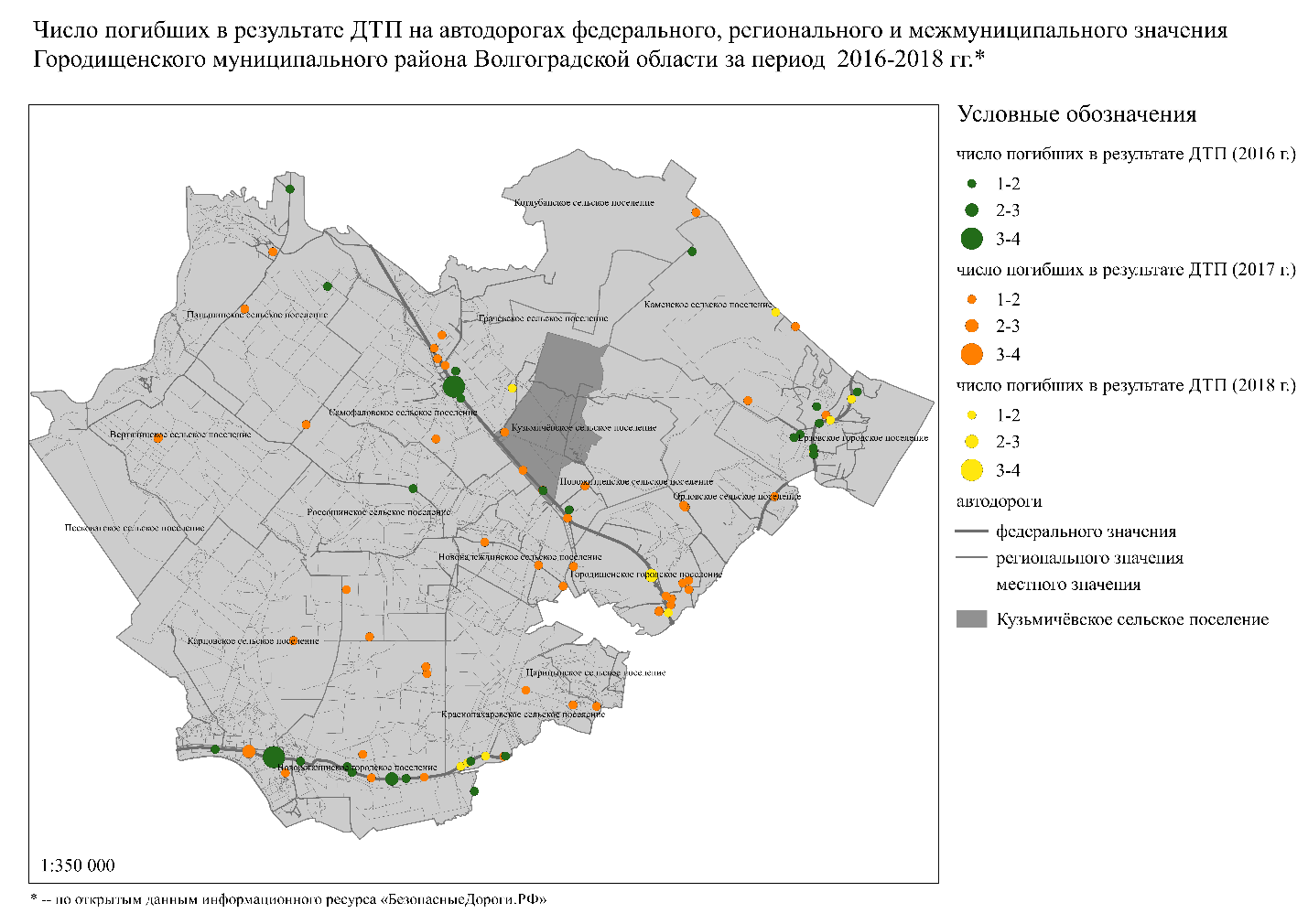  Рисунок 4 — Число погибших в результате ДТП на автодорогах федерального, регионального и межмуниципального значения Городищенского муниципального района Волгоградской области за период 2016–2018 гг. (Кузьмичевское сельское поселение выделено темным цветом на картосхеме).Оценка уровня негативного воздействия транспортной инфраструктуры на окружающую среду, безопасность и здоровье населенияСогласно данным аналитического агентства «АВТОСТАТ», представленным в последнем исследовании рынка автокомпонентов и запчастей средний пробег легкового автомобиля в России составляет 16,7 тыс. км в год.Так, по методике научно-исследовательского института охраны атмосферного воздуха, с учетом значений удельных пробеговых выбросов загрязняющих веществ от автомобилей (Таблица 1) в 2017 г. суммарный выброс загрязняющих веществ от автотранспорта в Кузьмичевском сельском поселении составил 70,765 тонн (Таблица 2).Таблица 1. Значения удельных пробеговых выбросов загрязняющих веществ от автомобилей по ГОСТ Р 56162-2014 «Выбросы загрязняющих веществ в атмосферу. Метод расчета выбросов от автотранспорта при проведении сводных расчетов для городских населенных пунктов, для разных групп автомобилей».Таблица 2. Значения суммарного выброса загрязняющих веществ от автотранспорта, массовых выбросов загрязняющих веществ от автомобилей Кузьмичевского сельского поселения.Характеристика существующих условий и перспектив развития и размещения транспортной инфраструктурыХарактеристика существующих условийВ связи с увеличением территорий под строительство индивидуального жилья увеличивается транспортная нагрузка на улично-дорожную сеть и снижается уровень обеспеченности оборудованными местами хранения автомобильного транспорта. Ведётся активное вовлечение новых территорий в строительство новых площадей индивидуального жилья.Перспективы развития и размещения транспортной инфраструктурыПроектные решения по развитию сети внешних автодорог предусматривают мероприятия по развитию транспортной инфраструктуры, позволяющие создать законченную улично-дорожную сеть, обеспечивающую удобную и надежную транспортную связь жилой застройки с общественным центром и местами приложения труда. Помимо этого, предусматривается поддержка состояния автомобильных дорог с целью сохранения заявленной протяжённости дорог той или иной категории.Перспективы развития транспортной инфраструктуры на долгосрочную перспективу связаны с приведением имеющейся улично-дорожной сети в нормативное технико-эксплуатационное состояние, постепенное снижение доли протяженности улично-дорожной сети, не имеющей твердого покрытия.Оценка нормативно-правовой базы, необходимой для функционирования и развития транспортной инфраструктурыОсновными документами, определяющими порядок функционирования и развития транспортной инфраструктуры поселения, являются:"Градостроительный кодекс Российской Федерации" от 29.12.2004 №190-ФЗ,Федеральный закон от 08.11.2007 №257-ФЗ "Об автомобильных дорогах и о дорожной деятельности в Российской Федерации и о внесении изменений в отдельные законодательные акты Российской Федерации",Федеральный закон от 10.12.1995 №196-ФЗ "О безопасности дорожного движения",Постановление Правительства РФ от 25.12.2015 №1440 "Об утверждении требований к программам комплексного развития транспортной инфраструктуры поселений, городских округов".На территории Кузьмичевского сельского поселения также действуют следующие документы:Государственная программа Волгоградской области "Развитие транспортной системы и обеспечение безопасности дорожного движения в Волгоградской области",Схема территориального планирования Волгоградской области,Схема территориального планирования Городищенского муниципального района Волгоградской области,Правила землепользования и застройки Кузьмичевского сельского поселения Городищенского муниципального района Волгоградской области.Муниципальная программа «Повышение безопасности дорожного движения на территории Городищенского муниципального района на 2016-2018 годы»Муниципальная программа «Ремонт автомобильных дорог общего пользования в Городищенском муниципальном районе на 2016 - 2018 годы»Муниципальная программа «Повышение безопасности дорожного движения на территории Городищенского муниципального района на 2019-2021 годы» Оценка финансирования транспортной инфраструктурыФинансирование работ по содержанию улично–дорожной сети Кузьмичевского сельского поселения из муниципального бюджета.Содержание и ремонт муниципальных дорог осуществляется по договорам, заключенным по результатам проведения аукционов, капитальный ремонт дорог выполняется в плановом порядке на основании договоров, заключенных по результатам проведения аукционов в объёме выделенных денежных средств.В рамках муниципальной целевой программы «Ремонт автомобильных дорог общего пользования в Кузьмичевском сельском поселении Городищенского муниципального района Волгоградской области на 2015-2017 гг.» предусматривается финансирование ремонта муниципальных автомобильных дорог общей площадью 10 371,4 кв. м.Общая сумма бюджетных средств, необходимых для реализации программных мероприятий, составляет 15305,1 тыс.руб., в том числе за счет:бюджета поселения – 1759,3 тыс.руб.; средств областного бюджета – 13545,8 тыс.руб.Объем финансирования по годам:2016 год – 7574,6 тыс. руб., в том числе бюджет поселения – 581,2 тыс. руб.; средства областного бюджета – 6993,4 тыс.руб.;2017 год – 3515,9 тыс. руб., в том числе бюджет поселения – 486,6 тыс. руб.; средства областного бюджета – 3029,3 тыс.руб.;2018 год - 4214,6 тыс. руб., в том числе бюджет поселения – 691,5 тыс. руб.; средства областного бюджета – 3523,1 тыс.руб.Программы носят прогнозный характер и подлежат ежегодной корректировке в соответствии с областным законом об областном бюджете и с решением Совета депутатов Кузьмичевского сельского поселения о бюджете Кузьмичевского сельского поселения на соответствующий финансовый год.Прогноз транспортного спроса, изменения объемов и характера передвижения населения и перевозок грузовПрогноз социально-экономического и градостроительного развитияНа территории Кузьмичевского сельского поселения в расчётный период проекты на строительство многоквартирных домов не разрабатывались.Выбытие из эксплуатации существующих объектов социальной инфраструктуры в Кузьмичевском сельском поселении не планируется.Строительство объектов, не относящихся к жилищной сфере, не планируется.Прогноз транспортного спроса, объемов и характера передвижения населения и перевозок грузов по видам транспортаСогласно тренду изменения численности населения Кузьмичевского сельского поселения, который можно описать логарифмической зависимостью y = -52,65ln(x) + 2364, можно прогнозировать незначительное снижение численности населения к 2033 г. (Рисунок 5).Так, в данной связи также можно описать прогнозируемый тренд незначительного снижения уровня транспортного спроса населения Кузьмичевского сельского поселения (в 2023 г. – 4 474 перемещений в день, в 2028 г. – 4 450 перемещений в день, в 2033 г. – 4 431 перемещений в день). Рисунок 5 — Прогнозируемая численность населения Кузьмичевского сельского поселения в 2018—2033 г.В связи с тем, что в Кузьмичевском сельском поселении обслуживание населения общественным транспортом не предусмотрено, и передвижение по территории населенного пункта осуществляется с использованием личного транспорта, прогнозируемый транспортный спрос касается по большей части передвижений на личном автомобильном транспорте.Прогноз развития транспортной инфраструктуры по видам транспортаПерспективы развития и размещения транспортной инфраструктурыВ период реализации транспортная инфраструктура не претерпит существенных изменений. Основным видом транспорта остается автомобильный. Для целей обслуживания действующих производственных предприятий сохраняется использование грузового транспорта.Прогноз развития дорожной сетиРеализация муниципальной целевой программы «Ремонт автомобильных дорог общего пользования в Кузьмичевском сельском поселении Городищенского муниципального района Волгоградской области на 2015-2017 гг.» позволяет сохранить существующую сеть автомобильных дорог за счет качественного содержания, осуществления контроля за перевозкой грузов, инструментальной диагностике технического состояния автомобильных дорог и искусственных сооружений на них, а также построить новые автомобильные дороги. Основным направлением развития дорожной сети с. Кузьмичи в период реализации программы является обеспечение транспортной доступности площадок перспективной застройки и повышение качества, а также безопасности существующей дорожной сети. Развитие УДС с увеличением ее протяженности нерационально.Прогноз уровня автомобилизации, параметров дорожного движенияСогласно тренду динамики значения уровня автомобилизации Городищенского муниципального района за 2011—2017 гг. по логарифмической зависимости y = 22,26ln(x) + 58,243, в Кузьмичевском сельском поселении прогнозируется постепенный рост уровня автомобилизации.Таким образом, согласно проведенным расчетам с учетом того, что тренд динамики уровня автомобилизации Кузьмичевского сельского поселения повторяет тренд Городищенского муниципального района, в 2033 г. прогнозируемый уровень автомобилизации в Кузьмичевском сельском поселении будет равен 406 авт./1000 чел. (Рисунок 6).Рисунок 6 — Динамика изменения уровня автомобилизации за 2011—2017 гг. и прогнозируемый уровень автомобилизации в 2018—2033 гг. Кузьмичевского сельского поселения.Прогноз показателей безопасности дорожного движенияОсновной целью Стратегии безопасности дорожного движения в Российской Федерации на 2018 - 2024 годы, утвержденной по распоряжению Правительства РФ от 08.01.2018 N 1-р «Об утверждении Стратегии безопасности дорожного движения в Российской Федерации на 2018 - 2024 годы» является повышение безопасности дорожного движения, а также стремление к нулевой смертности в дорожно-транспортных происшествиях к 2030 году. В качестве целевого ориентира на 2024 год устанавливается показатель социального риска, составляющий не более 4 погибших на 100 тыс. населения.(«социальный риск» – число лиц, погибших в дорожно-транспортных происшествиях, на 100 тыс. населения).По данным статистических сведений Госавтоинспекции МВД России о дорожно-транспортных происшествиях (http://stat.gibdd.ru/) за 2015—2018 гг. в Городищенском муниципальном районе Волгоградской области общий тренд динамики числа погибших людей в результате ДТП описывается логарифмической зависимостью y = -39,5ln(x) + 120,13, характеризующей постепенное снижение числа погибших людей (Рисунок 7).Рисунок 7 — Число погибших в результате ДТП на автодорогах Городищенского муниципального района Волгоградской области за период 2015–2018 гг. (по данным статистических сведений Госавтоинспекции МВД России о дорожно-транспортных происшествиях (http://stat.gibdd.ru/) за 2015—2018 гг.).Прогнозируемое положение в Кузьмичевском сельском поселении касательно безопасности дорожного движения характеризуется сохранением нынешнего уровня показателя погибших людей в результате дорожно-транспортных происшествий, равному нулю.Прогноз негативного воздействия транспортной инфраструктуры на окружающую среду и здоровье населенияСогласно проведенным расчетам прогноза уровня автомобилизации в 2033 г. в Кузьмичевском сельском поселении будет равен 406 авт./1000 чел. с учетом того, что тренд динамики уровня автомобилизации Кузьмичевского сельского поселения повторяет тренд Городищенского муниципального района, в 2033 г. суммарный выброс загрязняющих веществ от автотранспорта в 2033 г. составит 78,541 тонн (Таблица 3).Таблица 3. Значения прогнозируемого в 2033 г. суммарного выброса загрязняющих веществ от автотранспорта, массовых выбросов загрязняющих веществ от автомобилей Кузьмичевского сельского поселения.Принципиальные варианты развития транспортной инфраструктуры, их укрупненная оценка по целевым показателям (индикаторам) с последующим выбором предлагаемого к реализации вариантаПринципиальные варианты развития транспортной инфраструктурыИсходя из анализа сложившейся ситуацию можно выделить три варианта развития транспортной инфраструктуры:- оптимистичный – развитие происходит с опережением сроков и превышением объемов, запланированных Программой на строительство дорог. Вариант предполагает содержание действующей транспортной инфраструктуры и строительство и реконструкцию отдельных участков дорог;- инерционный – развитие осуществляется на уровне необходимом и достаточном для осуществления Программных мероприятий. Вариант предполагает содержание действующей транспортной инфраструктуры и строительство отдельных участков дорог;- пессимистичный - вариант предполагает содержание действующей транспортной инфраструктуры и строительство отдельных участков дорог в меньших объемах, чем запланировано Программой.Укрупненная оценка по целевым показателям (индикаторам) принципиальных вариантов развития транспортной инфраструктурыВ качестве целевого показателя комплексного развития транспортной инфраструктуры муниципального образования рассматривается «дефицит качества» транспортной инфраструктуры, в котором можно выделить два индикатора:Низкие эксплуатационные качества улично-дорожной сети:Низкая доля дорог с твердым покрытиемНесоответствие состояния УДС нормативным требованиямВажнейшей целью работ по развитию УДС является повышение протяженности УДС, соответствующей нормативному технико-эксплуатационному состоянию. Предполагается проведение мероприятий, направленных на увеличение протяженности дорог с твердым покрытием, повышение уровня безопасности дорожного движения. Выбор предлагаемого к реализации варианта развития транспортной инфраструктурыПо результатам оценки существующего состояния транспортной инфраструктуры и бюджетной обеспеченности муниципального образования в рамках реализации данной Программы предлагается принять инерционный сценарий развития, который будет основываться на сохранении текущих показателей развития, существующих условий и особенностей транспортной инфраструктуры и системы управления. В рамках данного сценария предусмотрено сохранение и поддержании существующей УДС и искусственных сооружений на дорогах местного и регионального значения, включая своевременную замену или ремонт объектов, находящихся в неудовлетворительном и аварийном состоянии. Основные типы мероприятий включают ремонт, реконструкцию, капитальный ремонт УДС различных категорий местного значения, комплексную схему организации дорожного движения, мероприятия по обеспечению безопасности дорожного движения. Перечень мероприятий предлагаемого к реализации варианта развития транспортной инфраструктуры, технико-экономических параметров объектов транспорта, очередность реализации мероприятийПриоритетными направлениями деятельности по развитию транспортно-дорожного комплекса в прогнозируемом периоде остаются своевременное выполнение ремонта автомобильных дорог общего пользования, тротуаров, пешеходных дорожек, усиление дорожных конструкций существующих автодорог.Мероприятия Программы направлены на решение вопросов развития транспортной инфраструктуры поселения с повышением уровня ее безопасности. Полный перечень мероприятий программы представлен в Таблице 4. Указанные объемы финансирования и перечень мероприятий могут корректироваться в зависимости от располагаемого объема финансирования и актуализации задач градостроительного развития. В соответствии с этим в данную программу могут вноситься корректировки.Оценка	объемов	и	источников	финансирования	мероприятий предлагаемого к реализации варианта развития транспортной инфраструктурыМероприятия, предусматриваемые к реализации на территории поселения в краткосрочной перспективе, приведены в Таблице 4. Мероприятия, предусматриваемые к реализации на территории поселения в долгосрочной перспективе, приведены в Таблице 5. Затраты указываются в тыс. руб. Таблица 4. Перечень мероприятий к реализации на краткосрочную перспективу**. *ф — средства федерального бюджета р — средства регионального бюджета м — средства местного бюджета** Мероприятия уточняются в соответствии с результатами исполнения отдельных мероприятий и этапов реализации программы, а также с объемами  планируемых бюджетных обязательствТаблица 5 — Перечень мероприятий к реализации на долгосрочную перспективу**. *ф — средства федерального бюджета р — средства регионального бюджета м — средства местного бюджета** Мероприятия уточняются в соответствии с результатами исполнения отдельных мероприятий и этапов реализации программы, а также с объемами  планируемых бюджетных обязательствОценка эффективности мероприятий предлагаемого к реализации варианта развития транспортной инфраструктурыОценка эффективности мероприятий представлена в Таблице 9. Таблица 9 — Оценка эффективности мероприятий предлагаемого к реализации варианта развития транспортной инфраструктурыПредложения по институциональным преобразованиям, совершенствованию правового и информационного	обеспечения деятельности в сфере развития транспортной инфраструктуры на территорииДля обеспечения сбалансированного развития транспортной инфраструктуры поселения, муниципального района и Волгоградской агломерации в целом.Предлагается формирование рабочей группы с включением в ее состав представителей:- ОАО «Российские железные дороги» (при рассмотрении вопросов, связанных с развитие инфраструктуры ж.д. транспорта);- АО «Волгоградтранспригород» (при рассмотрении вопросов, связанных с развитие инфраструктуры ж.д. транспорта, использующейся для пригородных перевозок)- Администрации муниципального района;- Комитета транспорта и дорожной инфраструктуры Волгоградской области;- представителей администрации поселения -при необходимости рассматривать вопросы, лежащие в компетенции поселения;- представители общественных организаций (по согласованию).В рамках задач рабочей группы могут решаться не только вопросы развития транспортной инфраструктуры, но и вопросы, связанные с эксплуатацией, поддержанием в нормативном состоянии, обслуживание населения транспортом общего пользования и проч.На уровне агломерации рекомендуется создать специальное подразделение, занимающееся на постоянной основе поддержкой, актуализацией и работе над транспортной макроскопической моделью. При этом у органов государственной и муниципальной власти появится инструмент оценки принимаемых решений в транспортной сфере.Управлением и интерпретацией результатов работы подразделения макромоделирования также будет заниматься указанная рабочая группа.Наименование ПрограммыМуниципальная программы комплексного развития транспортной инфраструктуры сельского поселения Кузьмичевское Городищенского муниципального района Волгоградской области на 2019-2033 годы (далее - Программа).Основание для разработки ПрограммыП. 9 ч. 3 ст. 8 Градостроительного кодекса РФ;Постановление Правительства РФ от 25 декабря 2015 г. № 1440 «Об утверждении требований к программам комплексного развития транспортной инфраструктуры поселений, городских округов». Цель ПрограммыОбеспечение развития транспортной инфраструктуры сельского поселения Кузьмичевское с повышением уровня ее безопасности.Задачи ПрограммыОбеспечение проектирования строительства, реконструкции объектов транспортной инфраструктуры;Обеспечение строительства, реконструкции объектов транспортной инфраструктуры;Повышение безопасности дорожного движения на территории поселения.Целевые показатели (индикаторы) развития транспортной инфраструктурыДоля улично-дорожной сети поселения с твердым покрытием;Доля улично-дорожной сети поселения в нормативном технико-эксплуатационном состоянии;Численность населения, проживающего в населенных пунктах, не имеющих связи по дорогам с твердым покрытием.Сроки и этапы реализации Программы2019 – 2033 годы:1 этап – 2019-2023 годы;2 этап – 2024-2028 годы;3 этап – 2029-2033 годы.Укрупненное описание запланированных мероприятий (инвестиционных проектов) по проектированию, строительству, реконструкции объектов транспортной инфраструктуры (групп мероприятий, подпрограмм, инвестиционных проектов)Приведение улично-дорожной сети в нормативное технико-эксплуатационное состояниеПовышение уровня безопасности дорожного движения. Мероприятия уточняются в соответствии с результатами исполнения отдельных мероприятий и этапов реализации программы, а также с объемами планируемых бюджетных обязательствФинансовое обеспечение ПрограммыОжидаемые конечные результаты реализации ПрограммыСоздание условий для развития транспортной инфраструктуры на территории муниципального образования;Повышение уровня защищенности участников дорожного движения на территории муниципального образования;Снижение доли транспортной инфраструктуры, находящейся в ненормативном технико-эксплуатационном состоянии.Заказчик Программы Администрация Городищенского муниципального района Волгоградской области.Ответственный исполнитель Программы ООО «Строй Инвест Проект»Наименование группы автомобилейНомер группыВыброс загрязняющего вещества, г/кмВыброс загрязняющего вещества, г/кмВыброс загрязняющего вещества, г/кмВыброс загрязняющего вещества, г/кмВыброс загрязняющего вещества, г/кмВыброс загрязняющего вещества, г/кмВыброс загрязняющего вещества, г/кмCONOx (в пересчете на NO2)CHСажаSO2ФормальдегидБенз(а)пиренЛегковыеI3,50,90,80,7*10-21,5*10-23,2*10-30,3*10-6Автофургоны и микроавтобусы до 3,5 тII8,42,12,43,8*10-22,8*10-28,4*10-30,8*10-6Грузовые от 3,5 до 12 тIII6,86,95,20,45,1*10-22,2*10-22,1*10-6Грузовые св. 12 тIV7,38,56,50,57,3*10-22,5*10-22,6*10-6Автобусы св. 3,5 тV5,26,14,50,34,2*10-21,8*10-21,8*10-6Наименование загрязняющего веществаСОNOx (в пересчете на NO2)СНСажаSO2ФормальдегидБенз(а)пиренМассовый выброс загрязняющего вещества, тонн47,40112,18910,8340,094801680,2030,0430,0000041Суммарный выброс загрязняющих веществ от автотранспорта, тоннСуммарный выброс загрязняющих веществ от автотранспорта, тоннСуммарный выброс загрязняющих веществ от автотранспорта, тоннСуммарный выброс загрязняющих веществ от автотранспорта, тоннСуммарный выброс загрязняющих веществ от автотранспорта, тоннСуммарный выброс загрязняющих веществ от автотранспорта, тоннСуммарный выброс загрязняющих веществ от автотранспорта, тонн70,765Наименование загрязняющего веществаСОNOx (в пересчете на NO2)СНСажаSO2ФормальдегидБенз(а)пиренМассовый выброс загрязняющего вещества, тонн52,60913,52812,0250,1050,2250,0480,000005Суммарный выброс загрязняющих веществ от автотранспорта, тоннСуммарный выброс загрязняющих веществ от автотранспорта, тоннСуммарный выброс загрязняющих веществ от автотранспорта, тоннСуммарный выброс загрязняющих веществ от автотранспорта, тоннСуммарный выброс загрязняющих веществ от автотранспорта, тоннСуммарный выброс загрязняющих веществ от автотранспорта, тоннСуммарный выброс загрязняющих веществ от автотранспорта, тонн78,541Средства федерального бюджета (тыс. руб.) –Средства федерального бюджета (тыс. руб.) –Средства федерального бюджета (тыс. руб.) –1 этап2019 год–02020 год–02021 год–02022 год–02023 год–02 этап2024 год–02025 год–02026 год–02027 год–02028 год–03 этап 2029-2033 годы–0Средства регионального бюджета (тыс. руб.) –Средства регионального бюджета (тыс. руб.) –Средства регионального бюджета (тыс. руб.) –1 этап2019 год–02020 год–02021 год–02022 год–02023 год–02 этап2024 год–02025 год–02026 год–02027 год–02028 год–03 этап 2029-2033 годы–0Средства местного бюджета (тыс. руб.) –Средства местного бюджета (тыс. руб.) –Средства местного бюджета (тыс. руб.) –1 этап2019 год–20002020 год–163462021 год–56102022 год–47132023 год–61922 этап2024 год–02025 год–83172026 год–42402027 год–33532028 год–48993 этап 2029-2033 годы–0Тип мероприятияМесто мероприятияМероприятиеМощностьЕд. изм20192019201920192020202020202020202120212021202120222022202220222023202320232023Тип мероприятияМесто мероприятияМероприятиеМощностьЕд. измвсегоф*рмвсегофрмвсегофрмвсегофрмвсегофрм123456781010111213141516171819202122232425ремонт, повышение уровня БДД Кузьмичи, ул. МолодежнаяРемонт третьестепенной улицы0,7км00006048006048000000000000ремонт, повышение уровня БДД Кузьмичи, ул. ЗеленаяРемонт третьестепенной улицы0,2км00000000188600188600000000ремонт, повышение уровня БДД Кузьмичи, ул. Зеленый пер.Ремонт третьестепенной улицы0,2км00000000173500173500000000ремонт, повышение уровня БДД Кузьмичи, ул. МакаренкоРемонт третьестепенной улицы0,2км00000000199000199000000000ремонт, повышение уровня БДД Кузьмичи, ул. ПарковкаяРемонт третьестепенной улицы0,6км00005025005025000000000000ремонт, повышение уровня БДД Полевая, Красный пахарьРемонт третьестепенной улицы0,6км00005273005273000000000000ремонт, повышение уровня БДД Урожайная, КузьмичиРемонт третьестепенной улицы0,5км00000000000047130047130000ремонт, повышение уровня БДД Садовая, КузьмичиРемонт третьестепенной улицы0,4км00000000000000004174004174ремонт, повышение уровня БДД Мелиораторов, КузьмичиРемонт третьестепенной улицы0,2км00000000000000002018002018ремонт, повышение уровня БДДул. Полева, п. КузьмичиРемонт третьестепенной улицы0,4км20000020000000000000000000Тип мероприятияМесто мероприятияМероприятиеМощностьЕд. изм202420242024202420252025202520252026202620262026202720272027202720282028202820282029-20332029-20332029-20332029-2033Тип мероприятияМесто мероприятияМероприятиеМощностьЕд. измвсегоф*рмвсегофрмвсегофрмвсегофрмвсегофрмвсегофрм1234567891011121314151617181920212223242526272829ремонт, повышение уровня БДД Кузьмичи, ул. СпартаковскаяРемонт третьестепенной улицы0,4км000000004240004240000000000000ремонт, повышение уровня БДД Солнечная, КузьмичиРемонт третьестепенной улицы0,8км000083170083170000000000000000ремонт, повышение уровня БДД Героев Сталинграда, КузьмичиРемонт третьестепенной улицы0,3км000000000000335300335300000000ремонт, повышение уровня БДД Октябрьская, КузьмичиРемонт третьестепенной улицы0,4км000000000000000048990048990000На конец годаУвеличение протяженности УДС в нормативном технико-эксплуатационном состоянии, кмУвеличение протяженности с твердым покрытием, кмНа конец годаУвеличение протяженности УДС в нормативном технико-эксплуатационном состоянии, кмУвеличение протяженности с твердым покрытием, км20233,73,720281,91,920330,00,0